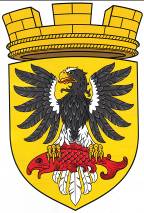 МУНИЦИПАЛЬНОЕ ОБРАЗОВАНИЕ«ЕЛИЗОВСКОЕ ГОРОДСКОЕ ПОСЕЛЕНИЕ»Собрание депутатов Елизовского городского поселенияВТОРОЙ СОЗЫВ, СОРОК ПЯТАЯ СЕССИЯРЕШЕНИЕ № 860г. Елизово            						                     11  февраля 2016 год         Рассмотрев проект Решения «Об утверждении структуры администрации Елизовского городского поселения», представленный Главой администрации Елизовского городского поселения, руководствуясь ч.8 ст.37 Федерального закона «Об общих принципах организации местного самоуправления в Российской Федерации» от 06.10.2003 № 131-ФЗ, ч.1 ст. 34 Устава Елизовского городского поселенияСобрание депутатов Елизовского городского поселенияРЕШИЛО:Утвердить структуру администрации Елизовского городского поселения согласно Приложению к настоящему Решению.Признать утратившей силу структуру администрации Елизовского городского поселения, утвержденную Решением Собрания депутатов Елизовского городского поселения от 19.06.2015 года № 756.2. Настоящее Решение вступает в силу со дня его принятия.3. Направить настоящее Решение Главе администрации Елизовского городского поселения.Глава Елизовского городского поселения - председатель Собрания депутатовЕлизовского городского поселения                                           А.А. ШергальдинПриложение к Решению Собрания депутатовЕлизовского городского поселенияот «11» февраля 2016 года № 860«Об утверждении структуры администрации Елизовского городского поселения»СТРУКТУРААДМИНИСТРАЦИИ ЕЛИЗОВСКОГО ГОРОДСКОГО ПОСЕЛЕНИЯОб утверждении структуры администрации Елизовского городского поселенияНаименование органа местной администрации (с правом юридического лица)Наличие структурных подразделенийАдминистрацияЕлизовского городского поселенияГлава администрации, назначенный на должность по КонтрактуЗаместитель Главы администрацииУправление деламиадминистрации Елизовского городского поселенияРуководитель УправленияЮридический отделОтдел по обеспечению безопасности населенияСлужба бухгалтерского учета и отчетностиХозяйственный отделУправление финансов и экономического развития администрации Елизовского городского поселенияРуководитель УправленияОтдел Учета исполнения бюджетаБюджетный отделОтдел муниципальных закупок, регламентации и мониторинга муниципальных услугОтдел муниципальных программ, прогнозирования, инвестиционной политики и предпринимательстваУправление жилищно-коммунального хозяйства администрации Елизовского городского поселенияЗаместитель Главы - Руководитель УправленияОтдел реформирования жилищно – коммунального хозяйстваОтдел модернизации жилищно- коммунальной инфраструктуры и благоустройстваДорожно-транспортный отделОтдел энергетикиОтдел бухгалтерского учета и отчетностиУправление имущественных отношений администрации Елизовского городского поселенияРуководитель УправленияОтдел учета и управления  муниципальной собственностьюОтдел по управлению жилищным фондомОтдел по культуре, молодежной политике, физической культуре и спорту администрации Елизовского городского поселенияНачальник отделаОтдел бухгалтерского учета и отчетностиУправление архитектуры и градостроительства администрации Елизовского городского поселенияРуководитель УправленияАрхитектурно – строительный отделОтдел земельных отношений и информационных ресурсовОтдел по использованию и охране земель